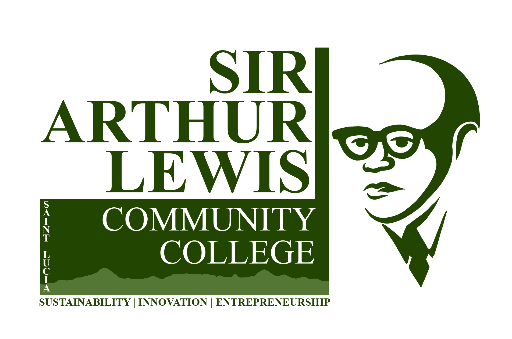 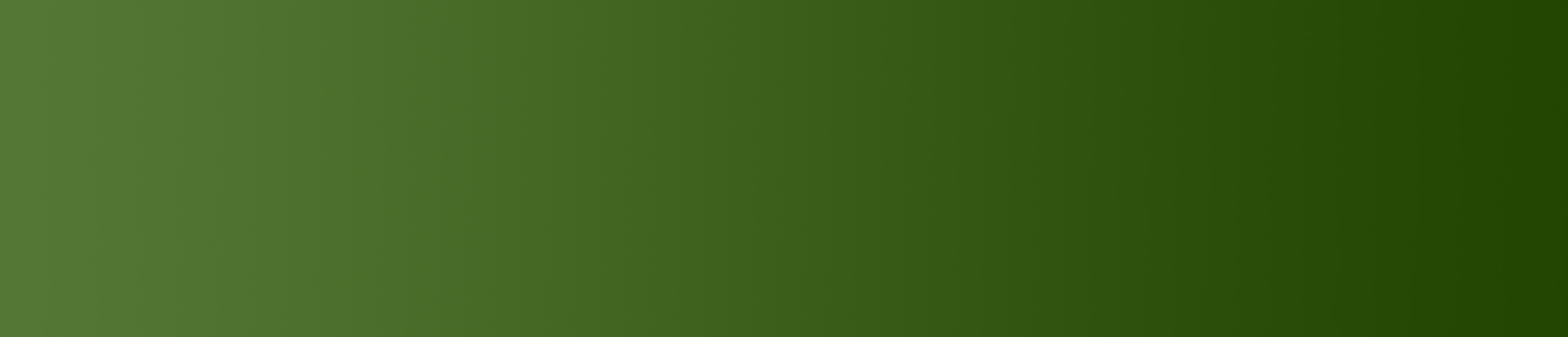 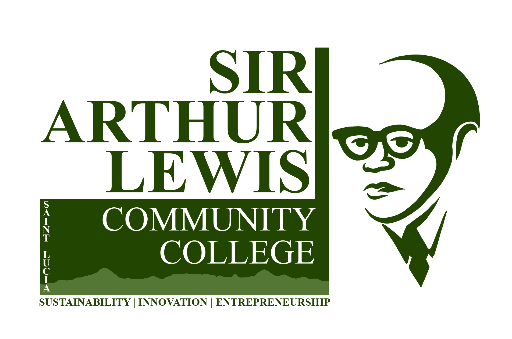 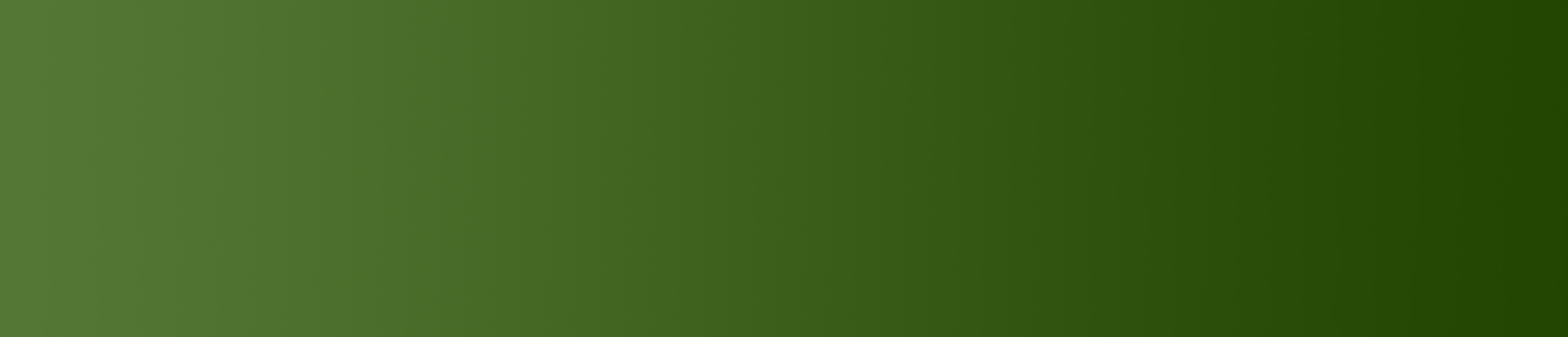 1.0	GENERAL ENTRY REQUIREMENTS:Bachelor’s Degree, Associate Degree and Caribbean Advanced Proficiency Examinations (CAPE): Admissions requirements for undergraduate programmes include passes in at least five (5) subjects at CSEC general proficiency level including English A and Mathematics Grades I and II before June 1998 and Grades I, II and III after June 1998, and/or Aptitude examinations for example (General Education Diploma (GED), or Scholastic Achievement Test (SAT), or equivalent) plus evaluation of transcript. Applicants whose secondary education was completed in a country other than St. Lucia must provide evidence of equivalent qualification. Applicants must meet the requirements stipulated by the Academic Unit offering the programme of study under consideration.Certificate:Entry requirements for certificate level programmes vary for the various programmes offered at the College (See Certificate Level programmes offered for specific entry requirements). (References to Grades 3 are for CSEC results obtained in or after June 1998.)Access Courses:Persons who wish to offer Access courses as part of their entry qualifications are advised that most Access courses consist of two parts, both of which must be successfully completed prior to registration.  Please note that the Access course grade which is acceptable for entry is determined by the respective Programme.  Persons who have attained SALCC qualifications should indicate that on their application to the College.English Language Requirements: The College requires successful applicants to demonstrate their ability to understand and express themselves in English. This includes reading, writing, speaking and listening;If the applicant’s first language is not English they are required to show satisfactory evidence of competency in English.Mature applicants:The College will consider for admissions as mature students, persons whose previous school performance, private study and/or recent work record and experience suggest a strong possibility of academic success. Such learning and/or experience must therefore be comparable in scope and extent to the prerequisites of the programme under consideration. A mature student is defined as Individuals: 21 years of age and older, whose previous school performance, private study, and/or recent work record and experiences suggest strong possibilities for academic success;Who have relevant work experience; Who have no secondary school, college or university level studies within the last five years; Who shall also meet any other stipulated requirements of the Academic Unit offering the Programme of study under consideration.2.0   INTERVIEWS FOR COLLEGE PROGRAMMES:Programmes requiring an interview will be conducted during May.3.0   PROGRAMME OFFERINGSStudents must meet the College’s General Entry Requirements, (1.0).DIGITAL HUMANITIES, NEW MEDIA AND CREATIVE INDUSTRIESENGINEERING AND THE CIRCULAR ECONOMYAll students must have access to a laptop or desktop computer after hours. All Engineering students must have a computer with the following minimum requirements: CPU – Quad core 2.4 Ghz, RAM - 8 Gb, Graphic Card 2Gb of ram, Hard Drive - 1TB. * Applicants are encouraged to take advantage of the Access Courses that are being offered at the College in the summer and evenings, prior to their application. Candidates must earn at least a ‘C-’ grade on any Access course presented as an academic qualification for entry into any Associate Degree Programme.HEALTH, WELLNESS AND HUMAN PERFORMANCE PROGRAMMESPersons seeking admission to Health, Wellness and Human Performance programmes and who meet the academic qualifications are advised that the following are also required for entry:  Pass the interview; pass the assessment of both oral and written communication skills; present two References from workplace supervisor or last employer; and/or the last educational institution attended; present a valid Police Record. All general entry qualifications must be attained by the deadline for submission of applications.  Minimum age requirement for admission to Health, Wellness and Human Performance is 18 years at the end of their first year of study.  Upon selection, candidates would be required to: present a certificate of physical and mental fitness to practice.SOCIAL SCIENCES AND THE KNOWLEDGE SOCIETYSCIENCE, TECHNOLOGY, INNOVATION AND SUSTAINABILITYBUSINESS INNOVATION AND SUSTAINABLE ENTREPRENEURSHIPSUSTAINABLE TOURISM AND HOSPITALITY** In addition, all candidates who have not passed CSEC French or Spanish will be required to register for and successfully complete an access course in the subject area prior to registration.*** The Culinary Arts Programme is only accessible after an application process and upon completion of the first semester of the Food & Beverage Operations Programme.**** Mature students will be required to undergo academic and practical assessments as part of the application process. TEACHER EDUCATION AND EDUCATIONAL LEADERSHIPAGRI-ENTREPRENEURSHIP AND CLIMATE SMART AGRICULTUREMODERN LANGUAGE LEARNINGPRE-COLLEGETECHNICAL AND VOCATIONAL EDUCATION AND TRAININGSOUTH CAMPUS Please be advised that the following programmes offered through the South Campus will be delivered via a blended modality.  ** In addition, all candidates who have not passed CSEC French or Spanish will be required to register for and successfully complete an access course in the subject area in order to receive full matriculation.PROFESSIONAL & LIFELONG LEARNINGPlease be advised that the following programmes offered through the Department of Professional & Lifelong Learning will be delivered via a blended modality. 4.0	APPLICATION FEEApplicants would be required to complete an online application via the College website at www.salcc.edu.lc and pay a non-refundable application fee of EC$25.00.  Payment of fees could be made at any branch of the Bank of St. Lucia                  (A/C# 904120789) or via the College’s online payment portal at https://epayment.salcc.edu.lc/ecommerce/products/short-course-details/student-application-fees  using either a credit or debit card.  Applications would only be processed after confirmation of payment of application fees. Proof of payment should be sent to the email address at oareceipts@apps.salcc.edu.lc5.0  	REQUEST FOR CHANGE OF APPLICATION/PROGRAMME:A candidate, having submitted an application by the deadline date specified, may request a change in the programme applied for and shall pay a change of programme fee of EC$25.00 upon submission of the request.  Change of application forms are available at the Sir Arthur Lewis Community College.  Deadline date for submission of Change of Application/Programme form is Tuesday, 30th April 2024.KEY CredentialsAD- Associate DegreeBA – Bachelor of ArtsBEd – Bachelor of EducationBSN- Bachelor of Science NursingC- CertificateCC- Certificate of CompletionD- Diploma Practicum TypeC - ClinicalD - DesignI - InternshipR – ResearchTP - Teaching PracticeCampusM – Morne Fortune CampusS – Southern CampusProgrammesCredentialLengthCampusPracticum TypeEntry RequirementsAssociate of Applied Arts Degree in Media & Digital CommunicationsAD2 yrsMISALCC general entry requirements Grades I, II and III at CSEC level in Information Technology; English B would be an asset.Associate Degree in Front End Web DevelopmentAD2 yrsMRSALCC general entry requirements Grades I, II and III at CSEC level in Information Technology or EDPM, Visual Arts, Principles of Business and/or English B.Associate of Applied Arts Degree in Animation & DesignAD2 yrsMRSALCC general entry requirements Grades I, II and III at CSEC level in Information Technology or EDPM, Visual Arts, Principles of Business and/or English B. Applicants can also gain entry through presentation of a digital media portfolio or action reel.Associate Degree in Creative & Performing ArtsAD2 yrsMISALCC general entry requirements Grades I or II at CSEC level in Theatre Arts/Visual Arts and                   English B.ProgrammesCredentialLengthCampusPracticum TypeEntry RequirementsArchitectural TechnologyAD2 yrsMIGeneral College entry requirements or equivalent. Two of which must be Physics and Chemistry.The following courses would be an asset:Building Technology, Construction, Geography, History, Information Technology, Social Studies, Technical Drawing and Visual Arts.*Automotive EngineeringAD2 yrsMIRequired passes (Grades 1, 2; or Grade 3 from June 1998) in Mathematics, English A and Physics.In addition, at least TWO of the following:Building Technology, Chemistry, Construction, Electricity, Information Technology, Mechanical Studies, Technical Drawing and Visual Arts.Mechanical EngineeringAD2 yrsMIRequired passes (Grades 1, 2; or Grade 3 from June 1998) in Mathematics, English A and Physics.In addition, at least TWO of the following:Building Technology, Chemistry, Construction, Electricity, Information Technology, Mechanical Studies, Technical Drawing and Visual Arts.Computer Systems EngineeringAD2 yrsMIRequired passes (Grades 1, 2; or Grade 3 from June 1998) in Mathematics, English A, Physics, Information Technology.In addition, at least ONE of the following:Electricity, Electrical & Electronics Technology and Chemistry.Construction EngineeringAD2 yrsMIGeneral College entry requirements or equivalent. Two of which must be Physics and Chemistry.The following courses would be an asset:Building Technology, Construction, Geography, Information Technology, Social Studies, Technical Drawing, Visual Arts and Woodwork.Computer and Information TechnologyAD2 yrsMIIn addition to the general entry requirements for SALCC:CSEC passes in the following subject: Information TechnologyElectrical EngineeringAD2 yrsMIRequired passes (Grades 1, 2; or Grade 3 from June 1998) in Mathematics, English A and Physics.In addition, at least TWO of the following:Electricity, Electrical & Electronics Technology and Chemistry.Quantity SurveyingAD2 yrsMIRequired passes (Grades 1, 2; or Grade 3 from June 1998) in Mathematics, English A and Physics.In addition, at least TWO of the following:Building Technology, Chemistry, Construction, Geography, Information Technology, Social Studies, Technical Drawing, Visual Arts and Woodwork. *ProgrammesCredentialLengthCampusPracticum TypeEntry RequirementsGeneral NursingBSN4 yrsMCPersons seeking admission to this programme shall meet the following entry requirements:1. Academic:Five CSEC Subjects Grades 1, 2 or 3 after June 1998 or Grades 1 or 2 before June 1998 including three compulsory subjects: English, Mathematics and One Science subject (Biology or Chemistry Preferred).  GCE in any of the subjects at Grade A, B or C.  GCE Human and Social Biology will be accepted.2. Minimum age requirement:  18 years at the end of the first year of studies.3. An Entrance Examination would be conducted prior to interview of applicants.4. Interview: conducted for applicants whose application meet the academic requirements.  Applicants are expected to display a keen interest in the programme and possess rudimentary knowledge of the field.  An age related level of maturity and basic professionalism should be displayed.Associate Degree to Bachelor of Science in Nursing: Admission into the programme will be successful completion of a 3-year Associate Degree programme over the last 5 years or Registered Nurse (RN) in active practice with successful completion over 5 years.Human Performance and NutritionAD2 yrsMCCollege Entry requirements.Health Aide StudiesCC1 Semester  M/SCFunctional Literacy and basic arithmetic ability; Pass the Department’s assessment of both oral and written communication skills. Two References, One reference must be from the Learner’s Supervisor or former employer   or teacher; Certificate of Physical and Mental Fitness; Cooperative (On the Job) Training; Recommendation by the employer; Eligibility to practice at clinical training sites in St. Lucia. Interview required.Nurse MidwiferyD18 monthsMCOne year of post graduate nursing; a reference from the Unit Nursing Manager.An Entrance Examination will be conducted prior to Interview of applicants.Public HealthAD2 yrsMICollege Entry requirements including one science subject. (Integrated Science will be considered as a science).ProgrammesCredentialLengthCampusPracticum TypeEntry RequirementsEconomics Trade and FinanceAD2 yrsMRAt least five CSEC subjects, required passes in: English A, Mathematics and Economics. Passes in at least ONE of the following is an asset:Principles of Accounts, Principles of Business, Social Studies.Environmental Studies and Climate ChangeAD2 yrsMIAt least five CSEC subjects, required passes in: English A, Mathematics and Geography. Passes in at least ONE of the following is an asset:Agricultural Science, Biology, Chemistry, Integrated Science.Environmental Studies and SustainabilityBA4 yrsMR/IAt least five CSEC subjects, required passes in: English A, Mathematics and Geography. Passes in at least ONE of the following is an asset:Agricultural Science, Biology, Chemistry, Information Technology, Integrated Science, Social Studies or any other equivalent or higher qualifications.Sociological Thought and ChangeAD2 yrsMRAt least five CSEC subjects, required passes in: English A, Mathematics and Social Studies. Passes in at least ONE of the following is an asset:Economics, Geography, History, Human & Social Biology.ProgrammesCredentialLengthCampusPracticum TypeEntry RequirementsBiologyAD2 yrsMRCollege entry requirements, as well as minimum of CSEC Grade III, or equivalent, in Biology and Chemistry.ChemistryAD2 yrsMRCollege entry requirements, as well as CSEC Grade III, or equivalent, in Chemistry and one other science subject.  Special Considerations: CSEC Agricultural Science (double award) minimum Grade III is acceptable as qualification for other science subject.PhysicsAD2 yrsMRCollege entry requirements, as well as minimum CSEC grade III, or equivalent, in Physics and one other science subjectSpecial Considerations: CSEC Agricultural Science (double award) minimum Grade III will be accepted as qualification for other science subject.Environmental Science and Sustainable DevelopmentAD2 yrsMRCollege entry requirements, as well as minimum of CSEC Grade III, or equivalent, in Biology and another science subject, or, minimum CSEC Grade III in Agricultural Science (double award) as well as minimum Grade III in one other science subject.Pathways to MedicineC2 yrsMRCollege entry requirements, as well as minimum of CSEC Grade III, or equivalent, in Biology, Physics and Chemistry.ProgrammesCredentialLengthCampusPracticum TypeEntry RequirementsSustainable Business and Innovation **AD2 yrsM/SIGeneral College entry requirements or equivalent. One of which must be a Modern Language.  The following courses would be an asset:Principles of Accounts, Principles of Business, Information Technology, Economics, Social Studies.Students MUST have access to a Computer.Digital Business and Economy **AD2 yrsMIGeneral College entry requirements or equivalent. One of which must be a Modern Language.  The following courses would be an asset:Principles of Accounts, Principles of Business, Information Technology, Economics.Students MUST have access to a Computer.Administrative Office Management **AD2 yrsM/SIGeneral College entry requirements or equivalent. One of which must be a Modern Language.  The following courses would be an asset:Office Administration, Electronic Document Preparation Management, Information Technology.Students MUST have access to a Computer.Business AdministrationBA2 PLUS 2(AD+2yrs)2 years(full-time)MIPersons who already possessed an Associate Degree in Business Administration; and Sustainable Business and Innovation can matriculate into                    Year 3 of the Programme.Students MUST have access to a Computer.ProgrammesCredentialLengthCampusPracticum TypeEntry RequirementsAccommodations and Hospitality **AD2 yrsMIRequired passes (Grades 1, 2; or Grade 3 from June 1998) in English A, Mathematics, French OR Spanish and Food & Nutrition OR Social Studies and at least ONE of the following: Principles of Business, Principles of                 Accounts, Economics and Chemistry.Tourism Studies and Sustainability **AD2 yrsMIRequired passes (Grades 1, 2; or Grade 3 from June 1998) in English A, Mathematics and French OR Spanish and at least TWO of the following: Principles of Business, Principles of Accounts, Economics, Geography and Social Studies.Food and Beverage Operations **AD2 yrsMIRequired passes (Grades 1, 2; or Grade 3 from June 1998) in English A, Mathematics, Food & Nutrition, French OR Spanish and at least ONE of the following: Principles of Business, Principles of Accounts, Economics, Social Studies and Chemistry.Culinary Arts**                  ***AD2 yrsMIRequired passes (Grades 1, 2; or Grade 3 from June 1998) in English A, Mathematics, Food & Nutrition, French OR Spanish and at least ONE of the following: Principles of Business, Principles of Accounts, Economics, Social Studies and Chemistry.Tourism and Hospitality Management ****BA2 PLUS 2(AD+2yrs)MIPersons who already possessed an Associate Degree in Hospitality Studies; Accommodations and Hospitality; Tourism Studies and Sustainability; Travel & Tourism; or Food & Beverage Operations can matriculate into Year 3 of the Programme.ProgrammesCredentialLengthCampusPracticum TypeEntry RequirementsPrimary EducationBEd4 yrsMTPAt least Five (5) CSEC subjects (Grades 1 or 2; or Grade 3 from June 1998) or GCE equivalentThese five subjects should include:- English A                  - Mathematics- Science - Integrated Science or Human & Social Biology or Agricultural Science or Chemistry or Biology or Physics- One other academic subject          (In addition, persons who do not have at least one pure Science subject at Grades 1 or 2 will  be required to register and successfully complete a Science Access course prior to registration)Interview required.Persons who already possessed a UWI Associate Degree in Primary Education can matriculate into Year 3 of the Programme.TVET EducationHome Economics Industrial ArtsSecondary Education:MathematicsEnglish Language ScienceSocial StudiesBusinessModern LanguageAD3 yrs (part time)2 yrs3 yrs (part time)MTPFor persons applying for the programme in  Home EconomicsAt least five (5) CSEC subjects (Grades 1 or 2; or Grade 3 from June 1998) or GCE equivalentThese five subjects should include English A and Mathematics.In addition, applicants must have:- CSEC in Food & Nutrition or Clothing & Textiles and/or an Associate Degree in Hospitality Studies.For persons applying for the programme in Technical Vocational Education Training/Industrial Arts the entry               qualifications are:At least five (5) CSEC subjects (Grades 1, 2; or Grade 3 from June 1998) or GCE equivalent.  These subjects should include English A, Mathematics, and at least one subject in the TVET/Industrial Arts area also Associate Degree in TVET subjects.  Interview required and essay component.CSEC in Technical Drawing, Building Construction and or Associate Degree in Building Construction -For persons applying for the programme in Secondary Education 5 or more CSEC subjects (Grades 1 and 2) Two (2) ‘A’ Levels OR CAPE - 2 units OR an Associate Degree in Specialist subjects. Subject Department may require additional requirements. Interview required.Early Childhood DevelopmentC1 yrMTPAssessment of Prior Learning OR at least three (3) CSEC subjects (Grades 1 or 2; or Grade 3 from June 1998);Interview required.Post Graduate Diploma in EducationD1 yrMTPApplicants must have a university degree or its equivalent in the specialisation which they teach with a G.P.A of at least 2.0. This specialisation must be clearly identifiable (based on official transcript details) and would be evidenced by proof of successful completion of at least eight courses, (equivalent of 24 credits) in the specialisation.The candidate MUST teach in the area of specialisation for the full duration of the programme.This is UWI franchise program offered in collaboration with SALCC. It is mandatory for applicants to complete the processes below to gain entry into this program:Applicants are required to complete the SALCC online application.Applicants must complete an online application via the UWI website: https://www.cavehill.uwi.edu/gradstudies/apply-now/complete-your-application.aspx by the University's deadline date – March 30, 2024.  Also, a UWI Non Refundable Application Processing Fee of BDS$30.00 (Bank Draft) must be payable to the University of the West Indies.ProgrammesCredentialLengthCampusPracticum TypeEntry RequirementsGeneral Agriculture Associate of Applied Science2 yrsMI1 Five CSEC passes (Grades I, II or III) including English A, Mathematics and Chemistry**Students who have either not done CSEC Chemistry, or do not have a pass in CSEC Chemistry will be required to do Access Chemistry which has three parts. Part One of the Access Chemistry course will be available in the Summer before entry into your programme. Parts Two and Three will be done during Semesters One and Two of Year One.2. Mature student status – a person who has reached their 21st Birthday, with at least three years’ work experience in the Agricultural Sector will also be eligible for consideration. Interview RequiredIf applicant does not have passes in English A and Mathematics at CSEC (or equivalent) a prior learning assessment will be required.Climate Smart Agriculture (Crop Production)Associate of Applied Science2 yrsMI1 Five CSEC Grades I, II or III passes including English A and Mathematics).CSEC passes in the following subjects would be an asset:  Principles of Business, Agriculture, Chemistry or Biology.2. Students who have completed the CVQs Crop Production I and Crop Production II also qualify to enter the programme provided they have passes in English A and Mathematics at CSEC or equivalent.3. Mature student status: a person who has reached their 21st birthday, with at least three years’ work experience in the Agricultural Sector or are self-employed in the Agricultural Sector will also be eligible for consideration. Interview RequiredIf applicant does not have passes in English A and Mathematics at CSEC (or equivalent) a prior learning assessment will be required.Agri-Business EntrepreneurshipAssociate of Applied Science2 yrsMI1. Five CSEC Grades I, II or III passes including English A and Mathematics).CSEC passes in the following subjects would be an asset:  Principles of Business or Accounts, Agricultural Science, Chemistry or Biology.2. Mature student status – a person who has reached their 21st Birthday, with at least three years’ work experience in the Agricultural Sector will also be eligible for consideration. Interview RequiredIf applicant does not have passes in English A and Mathematics at CSEC (or equivalent) a prior learning assessment will be required.ProgrammesCredentialLengthCampusPracticum TypeEntry RequirementsModern Language: FrenchAD2 yrsMRGrade I, II or III at the CSEC level in French or DELF/DELE A2 level.Modern Language: SpanishAD2 yrsMRGrade I, II or III at the CSEC level in Spanish or DELF/DELE A2 level.ProgrammesCredentialLengthCampusEntry RequirementsTHE CARIBBEAN ADVANCED PROFICIENCY EXAMINATIONS PROGRAMME (CAPE)C2 yrsMStudents must meet the College’s General Entry Requirements: 5 CSEC subjects including passes in Mathematics and English Language. Students must have CSEC Grades 1 or 2 in at least three of the following subjects that they want to pursue: Biology, Chemistry, Physics, Mathematics, Spanish,  French, History, Literatures in English, Sociology, Spanish, French, except for Law which is not done as a CSEC subject in               St. Lucia.Non CSEC qualifications will be considered on an individual basis.Special ConsiderationThe offerings are in blocked combinations.  Students are expected to choose THREE subjects in ONLY ONE BLOCK. These subjects should be those that was done for the CSEC examination, except for Law which is not done as a CSEC subject in St. Lucia.ProgrammesCredentialLengthCampusPracticum TypeEntry RequirementsCarpentry and Joinery FoundationsC1M-Required passes (Grades 1, 2, 3 or 4) in Mathematics and English A.   Mature students (25+) require interview and Prior Learning Assessment.  Contingent on passing an interview.Electrical InstallationC2 yrsM-Required passes (Grades 1, 2, 3 or 4) in Mathematics, English A and at least TWO other subjects includingat least ONE of the following:Electricity, Electrical and Electronics Technology, Chemistry, Physics and Technical Drawing.Motor Vehicle MechanicsFoundationsC1M-Required passes (Grades 1, 2, 3 or 4) in Mathematics and English A and at least TWO other subjects.Mature students (25+) require interview and Prior Learning Assessment.  Contingent on passing an interview.Motor Vehicle Mechanics - Part IIC1M-Successful completion of relevant Foundations Programme.Refrigeration and Air Conditioning Systems – Part 2C1M-Successful completion of relevant Foundations Programme.ProgrammesCredentialLengthCampusPracticum TypeEntry RequirementsSustainable Business & Innovation**AD2 yrs(full-time)5 yrs(part-time)available both full-time and part-timeISee entry requirements for Section F.  Business Innovation & Sustainable Entrepreneurship.Administrative Office Management**AD2 yrs(full-time)5 yrs(part-time)available both full-time and part-timeISee entry requirements for Section F.  Business Innovation & Sustainable Entrepreneurship.Criminal JusticeAD2 yrs(full-time)5 yrs(part-time) available both full-time and part-time-Five CSEC passes or equivalent including English A and Mathematics. Applicants should be 18 years old by the end of the first year of admission.Social WorkAD2 yrs(full-time)5 yrs(part-time) available both full-time and part-timeIFive CSEC passes or equivalent including English A and Mathematics. Applicants should be 18 years old by the end of the first year of admission.ProgrammesCredentialLengthCampusPracticum TypeEntry RequirementsSocial WorkAD5 yrs(part-time) available part-time onlyIFive CSEC passes or equivalent including English A and Mathematics. Applicants should be 18 years old by the end of the first year of admission.Criminal JusticeAD5 yrs(part-time) available part-time only-Five CSEC passes or equivalent including English A and Mathematics. Applicants should be 18 years old by the end of the first year of admission.DATES TO REMEMBERNOW AVAILABLE – ONLINE APPLICATION For Online Applications visit www.salcc.edu.lcApplication submission deadline:  Tuesday, 30th April 2024 For further information visit our website: www.salcc.edu.lc or call: 457-7300 ext. 5222 or 5226. Information on application status will not be given over the phone.IMPORTANT NOTICE:Sir Arthur Lewis Community College reserves the right to: (a) withdraw Programmes at any time; (b) change any of the following: fees, calendar, curricula, programmes and any other requirement related to an academic programme. Changes will apply to both prospective students and those already enrolled.